Hôtels recommandés près de : Louvain-la-NeuvePlus d'hôtels près de Louvain-la-Neuve ibis Styles Meeting Center Louvain la Neuve 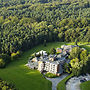 ibis Styles Meeting Center Louvain la Neuve   Boulevard De Lauzelle 61 Louvain-la-neuve, Ottignies-Louvain-la-Neuve, 1348, BE Situation de l'établissement Situé dans la zone Louvain-la-Neuve de Ottignies-Louvain-la-Neuve, l'établissement ibis Styles Meeting Center Louvain la Neuve... Plus D'informations Score sur 336 commentaires 0.6 kmà partir de € 61 par chambre
par nuit Haut du formulaireBas du formulaireChateau de Limelette 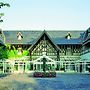 Chateau de Limelette   87 Rue Charles Dubois Limelette, Ottignies-Louvain-la-Neuve, 1342, BE Situation de l'établissement En choisissant l'établissement Chateau de Limelette, vous séjournerez dans la zone Limelette de Ottignies-Louvain-la-Neuve, à... Plus D'informations Score sur 434 commentaires 2.3 kmà partir de € 73 par chambre
par nuit Haut du formulaireBas du formulaireMy-Cocoon 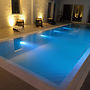 My-Cocoon   Rue de la Papeterie, 18, Court-Saint-Etienne, 1490, BE Situation de l'établissement En choisissant l'établissement My-Cocoon de Court-Saint-Etienne, vous séjournerez à proximité du site Université catholique de... Plus D'informations Score sur 80 commentaires 2.9 kmPour plus d'infos sur cet hôtel : Haut du formulaireBas du formulaireDomaine du Blé Hôtel 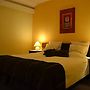 Domaine du Blé Hôtel   Chemin Des Charrons 16, Wavre, 1300, BE Situation de l'établissement En choisissant l'établissement Domaine du Blé Hôtel de Louvrange, vous séjournerez à proximité de Parc d'attractions Walibi et... Plus D'informations Score sur 18 commentaires 3.4 kmà partir de € 69 par chambre
par nuit Haut du formulaireBas du formulaireHôtel Piano 2 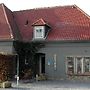 Hôtel Piano 2   Grand Route, 61, Mont-Saint-Guibert, 1435, BE Situation de l'établissement En choisissant l'établissement Hôtel Piano 2 de Mont-Saint-Guibert, vous séjournerez à proximité du site Université catholique... Plus D'informations Score sur 42 commentaires 3.7 kmà partir de € 52 par chambre
par nuit Haut du formulaireBas du formulaireLeonardo Wavre Brussels Est 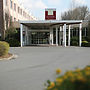 Leonardo Wavre Brussels Est   Rue De La Wastinne 45, Wavre, 1301, BE Situation de l'établissement En choisissant l'établissement Leonardo Wavre Brussels Est de Wavre, vous séjournerez à quelques kilomètres de Parc... Plus D'informations Score sur 223 commentaires 4.4 kmà partir de € 49 par chambre
par nuit Haut du formulaireBas du formulaireibis Wavre 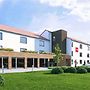 ibis Wavre   Rue du Manil 91, Wavre, 1300, BE Situation de l'établissement En choisissant l'établissement ibis Wavre de Wavre, vous séjournerez à quelques kilomètres de Parc d'attractions Walibi et... Plus D'informations Score sur 6 commentaires 4.5 kmà partir de € 49 par chambre
par nuit Haut du formulaireBas du formulaire